27. školní týden - projektový11.3.-15.3.2024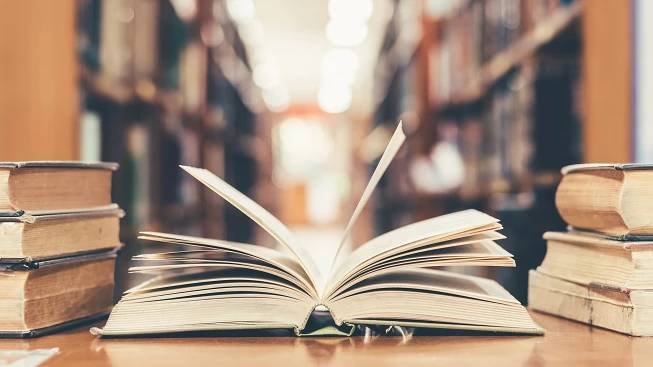 ČJ -	Slova se slabikami dě, tě, ně, bě, pě, 	vě, mě. AJ -	Food and drink.M -	početní operace do 100. Násobilka.VV  -	Jarní tvoření.Tento týden ve středu a ve čtvrtek bude probíhat společný projekt 0.-3.tříd. Děti budou po skupinkách rozděleny k různým učitelům do různých tříd, kde budou společně pracovat na různých tématech. Cílem projektu je propojení dětí navzájem a navázání nových přátelství. Každý učitel si spolu se svým asistentem připraví svůj program na oba dva dny, pojítkem bude téma knihy. Doufám, že si toto zpestření děti užijí a budou se cítit ve škole ještě komfortněji, až budou na chodbách potkávat více známých tváří.Velmi vás prosím, aby si děti na páteční výtvarnou výchovu přinesly roličku od toaletního papíru.Děkuji.